Инструкция «Как зарегистрироваться в электронно-библиотечной системе издательства «Лань»?В правом верхнем углу сайта ЭБС ЛАНЬ https://e.lanbook.com/нажмите на синюю кнопку «Войти», затем на кнопку «Регистрация». Откроется форма регистрации: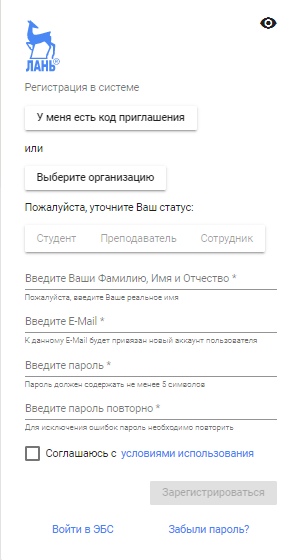 Далее необходимо:1. Выбрать Вашу организацию;2. Заполнить все поля регистрации;3. Установить галочку «Соглашаюсь с правилами использования»;4. Нажать «Зарегистрироваться»;5. Вы сразу же получите электронное письмо от ЭБС ЛАНЬ со ссылкой для    подтверждения зарегистрированного e-mail, это необходимо для завершения регистрации;6.После подтверждения e-mail Вы можете авторизоваться в ЭБС ЛАНЬ: в правом верхнем углу сайта ЭБС нужно нажать на синюю кнопку «Войти», далее ввести Ваши логин (e-mail) и пароль.